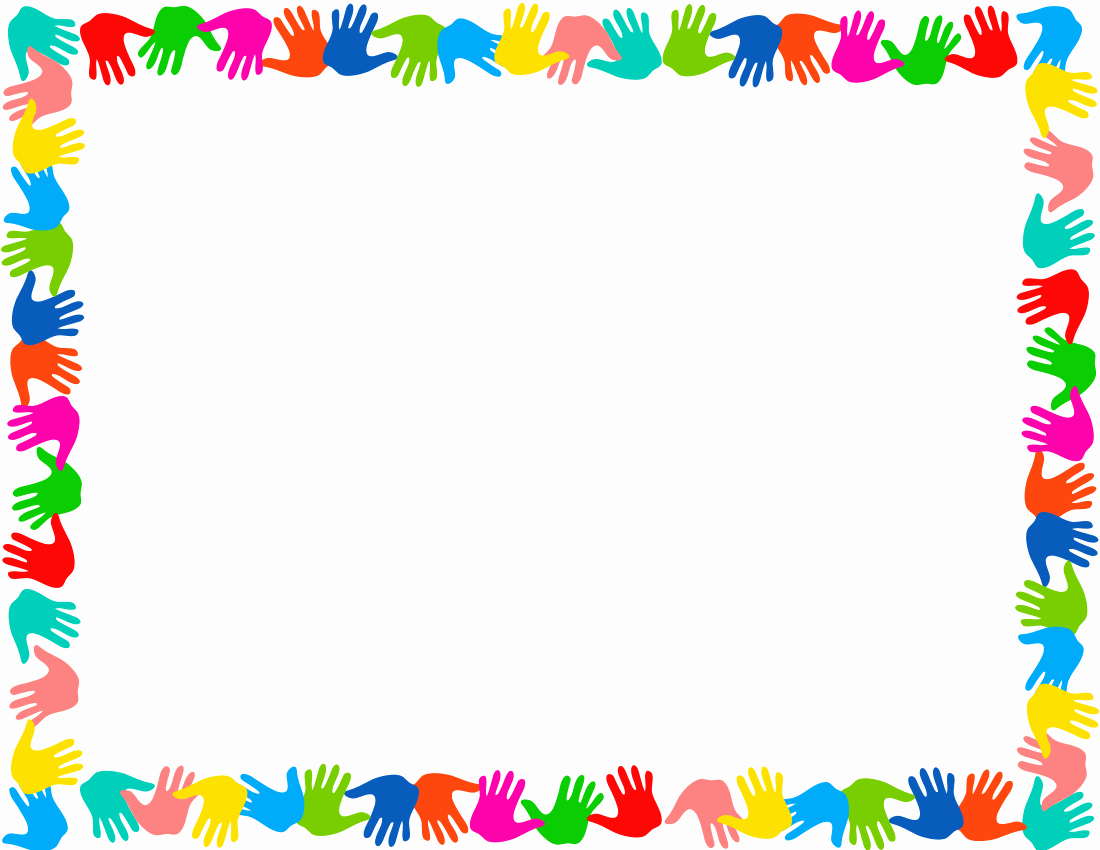 Расписание открытых занятийдатавремягруппа занятие18.049:009:302математикалогопедия18.049:009.4516ЛепкаМузыка19.049:003Математика/логопедия19.049:004Математика/логопедия19.049:159.405Познание/Логопедия19.049:0011Музыка20.049:0010Познание/Логопедия19.049:3010.3013Познаниефизкультура (улица)20.049.009:3012Лепка/Логопедия21.049:009:309ЛепкаМузыка21.049:009.4515математикафизкультура (улица)